HCP 及政府官员互动政策政策目的与 HCP 及政府官员的互动非常敏感且受到严格监管。我们有责任确保按照适用的法律和法规与我们的 HCP 及政府官员进行互动。因此，此政策包括与 HCP 及政府官员互动的一般准则，以帮助确定某些互动是否适当。一般准则与 HCP 及政府官员的所有交流和直接互动都必须有合法的商业目的。代表 HCP 及政府官员支付的所有费用在本质上应该是合理的，且无意非法诱使或鼓励购买、租赁或建议使用任何产品或服务。如果不涉及善意的职业利益，不得将有价值的东西提供给 HCP 和政府官员或任何其他人的配偶、客人或员工。不允许为 HCP 及政府官员提供娱乐活动。在与 HCP 及政府官员接触之前，必要时应获得预先批准，并根据所有透明度以及账簿与记录要求记录互动情况。如果满足以下所有条件，则为 HCP 及政府官员安排差旅是合适的：有正当的商业理由或需求。差旅安排的期限不超过活动发生的合理期限（即不超过活动发生之前或之后的 24 小时）。经济舱旅行是为所有 HCP 及政府官员安排差旅的默认选择。HCP 及政府官员不应获得升舱费用或出差时间的补偿，仅可获得公平市价的补偿如果满足以下所有条件，则为 HCP 及政府官员安排住宿是合适的：有正当的商业理由或需求。住宿地点是根据活动地点、与会者的地点和费用而选择的。与其他本地标准费率相比，住宿费率合理且适度。如果满足以下所有条件，则为 HCP 及政府官员提供的餐饮是合适的：有正当的商业理由或需求。根据培训和教育性活动提供用餐。偶尔提供用餐，且无意于影响业务决策。用餐合理、适中、在适当的地点进行且符合我们指定的用餐限制：如果满足以下所有条件，则与 HCP 及政府官员之间的咨询安排是合适的：有合法的业务需求，且该选择是以他们的专业知识为基础。给 HCP 及政府官员的报酬应反映所执行工作的公平市价。必要时，应从适用的雇主和当地附属机构获得适当的批准。活动安排并不是为了影响产品的销售。早餐：[插入数额]午餐：[插入数额]晚餐：[插入数额]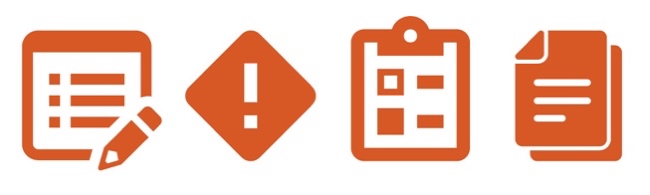 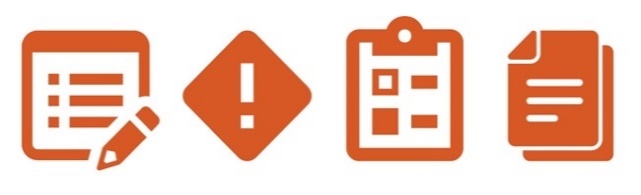 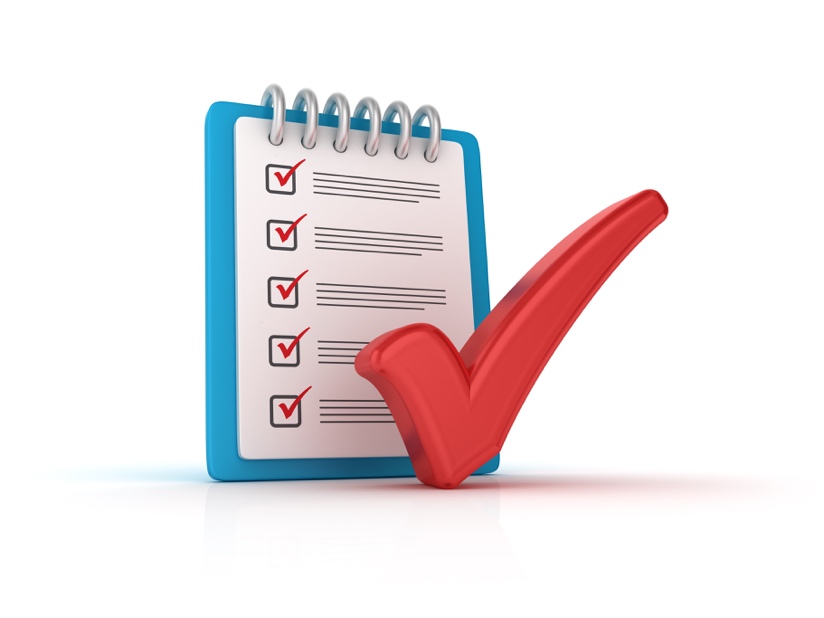 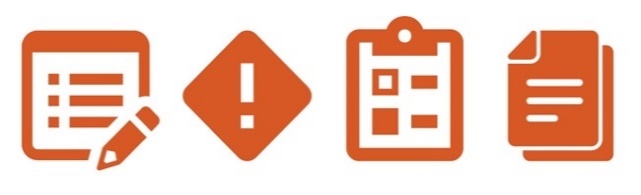 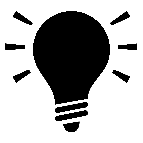 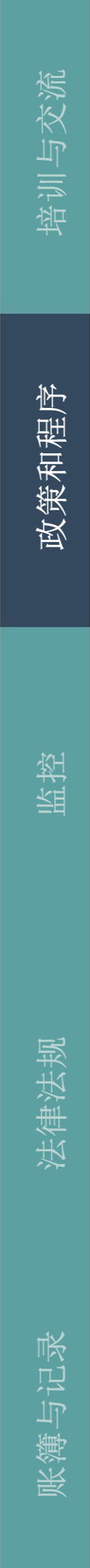 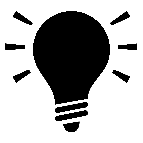 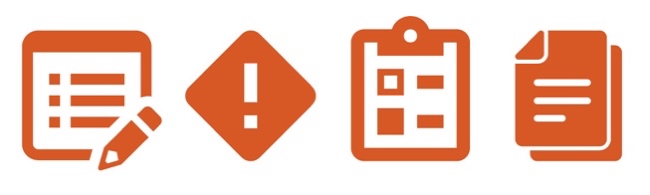 